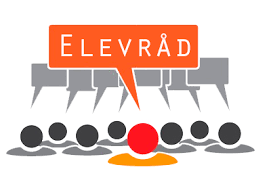 ELEVRÅDET VED HÅNES SKOLE SKOLEÅRET 23 – 24Ingeborg, Vebjørn og Aksel fra fjerdeCharlotte, Julie og Syver fra femteEmil, Anas, Sienna og Alexa May fra sjetteMina og Helle fra sjuende.INNKALLING og referat ELEVRÅDSMØTE onsdag 11. oktober kl 09.00 på skolekjøkkenet.Møter høsten 23Fordeling av baner høsten 2023Kun den klassen som har banen har lov til å spille!https://www.ungdommens-bystyre.net/resources/Elevra%CC%8Adsha%CC%8Andboka.pdfSak 14/23-24ElevrådskursElevrådskurs for elevråd i bydel Øst. På Dvergsnes skole 26.10.23 fra 09.00 – 12.30. Blir hentet med buss 08.45. Det serveres pizza og brus.                             Se temahefte for opplegg og dagsplan.Sak 15/23-24Prioriteringer/FOKUS FRAMSNAKKINGINGEN MOBBINGINGEN UTENFORMER ELEVAKTIVE TIMERSak 16/23-24LekHver skole planlegger en lek til elevrådskurset.. Helle tar ansvar for å forklare og gjennomføre «Håndhilselek»Sak 17/23-24SamlingSamling 29. november. Fokus på satsingsområdene. Fått følgende innslag: Korpsmusikk ( 7), kornett (6), Spille og danse ( 5) og turne og spille (4)Vi kjører samme opplegg som sist.Sak 18/ 23-24 EventueltElevråd hver onsdag fra til samling.Fredag  01. septKl 10.15MusikkrommetOnsdag 13. septKl 09.00   SkolekjøkkenetOnsdag 11. oktoberKl 09.00SkolekjøkkenetOnsdag 25. oktoberKl 09.00SkolekjøkkenetOnsdag 01. novemberKl 09.00SkolekjøkkenetOnsdag 22. novemberKl 09.00SkolekjøkkenetOnsdag 06. desemberKl 09.00SkolekjøkkenetKurs?Samling?26.10 09 .00 – 11.00Dvergsnes skole- Valsvigveien7. trinn6. trinn5. trinn4. trinnMandaglillegrusbingenstoregrusvolleyTirsdagstoregrusvolleybingenlillegrusOnsdagbingenlillegrusvolleystoregrusTorsdagvolleystoregruslillegrusbingenFredagbingenlillegrusvolleystoregrusØnsker fra trinneneNett på målUtbedre crossløypePort i bingenSykkelramperMer utstyr i bodenFlere halvtakMer uteskoleMer på HG sin gård.Lære dyrestellLenger tid til å spiseSkolegårdens grenserFruktpause Mer speil i garderobeneKarneval for alle eleveneFarge på veggerPrioriteringSe rødt